ZENTANGLE
Use the picture outlines below to create your own zentangles. Split each picture up into small sections, and then fill each section with a different pattern (as you can see has been done with the picture of the hand below).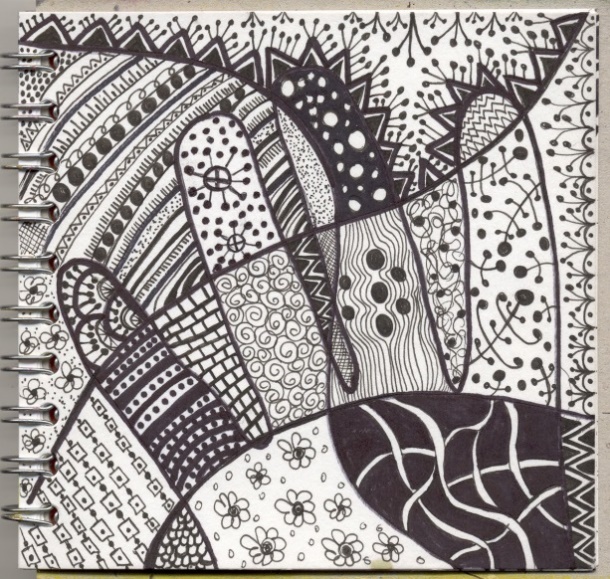 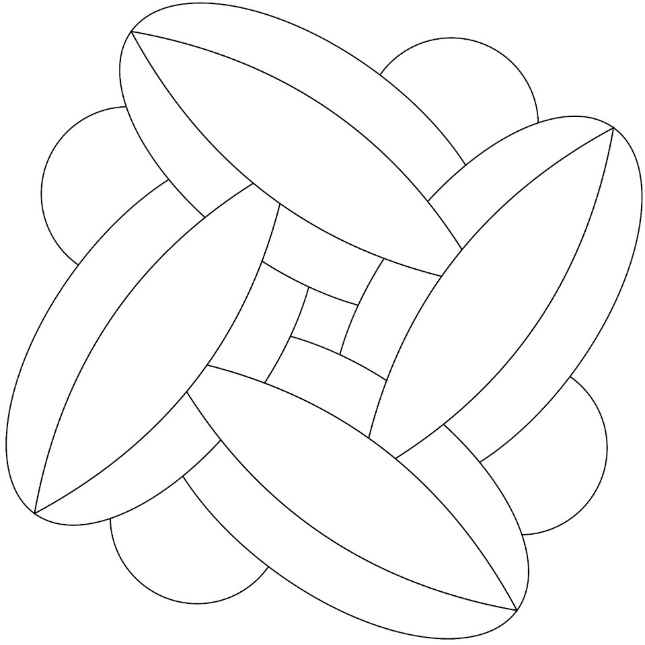 